XХVI-сессияг. Алдан                                                                                            24 ноября 2016г.Р Е Ш Е Н И Е № 26-5	О внесении изменений в решение Алданского районного Совета №4-4 от 29.12.2008  года «Об утверждении Порядка создания условий для предоставления транспортных услуг населению и организации транспортного обслуживания населения на территории Алданского района»           В соответствии с Федеральным законом Российской Федерации от 13 июля 2015 года № 220-ФЗ «Об организации регулярных перевозок пассажиров и багажа автомобильным транспортом и городским наземным электрическим транспортом в Российской Федерации и о внесении изменений в отдельные законодательные акты Российской Федерации», Федеральным законом от 10 декабря 1995 года №196-ФЗ «О безопасности дорожного движения», Федеральным законом от 06 октября 2003 года № 131-ФЗ «Об общих принципах организации местного самоуправления в Российской Федерации» Алданский районный Советрешил:Внести изменения в решение Алданского районного Совета №4-4 от 29.12.2008  года «Об утверждении Порядка создания условий для предоставления транспортных услуг населению и организации транспортного обслуживания населения на территории Алданского района» приложение №1 изложить в новой редакции согласно приложения №1 настоящего решения.Обнародовать настоящее решение в установленном порядке.Разместить настоящее решение на официальном сайте администрации МО «Алданский район» www.aldanray.ru.Контроль за исполнением настоящего решения возложить на постоянную комиссию по промышленности (Шульц С.И.)Настоящее решение вступает в силу с момента его принятия. Председатель Алданского районного Совета:                                                                                   С. А. Тимофеев Глава МО «Алданский район»:                                                              С. Н. ПоздняковПриложение №1 к решению №26-5  от 24.11.2016г.ПОЛОЖЕНИЕ«Об организации транспортного обслуживания населения междупоселениями в границах муниципального района«Алданский  район»1. Настоящее  положение  регулирует деятельность администрации муниципального района «Алданский район», связанную с  организацией транспортного обслуживания населения района автомобильным транспортом на межселенных маршрутах на территории муниципального района «Алданский район» и направлено на установление правовых основ в сфере организации транспортного обслуживания населения,  формирования единого рынка услуг пассажирского транспорта, а так же в целях обеспечения безопасности пассажирских перевозок.2. Основные термины и понятия:- организация транспортного обслуживания -   реализация комплекса организационных мероприятий и распорядительных действий в сфере транспортного обслуживания населения;- маршрут регулярного сообщения - муниципальный маршрут, проходящий в границах муниципального района «Алданский район», установленный администрацией муниципального района «Алданский район» и оборудованный объектами транспортной инфраструктуры, путь следования транспортного средства между начальным и конечным пунктами, по которому перевозка пассажиров осуществляется по расписанию;- регулярные перевозки- перевозки пассажиров и багажа по маршрутам регулярного сообщения;- перевозчик - юридическое лицо или индивидуальный предприниматель, осуществляющий деятельность по перевозке пассажиров и багажа;- расписание - график устанавливающий время и интервалы прибытия автомобильного пассажирского транспорта в остановочный пункт либо его отправления от остановочного пункта;- остановочный пункт - место остановки транспортных средств, оборудованное для посадки (высадки) пассажиров и ожидания транспортных средств;- уполномоченный орган местного самоуправления – администрация муниципального района «Алданский район» (управление промышленности), уполномоченный муниципальным нормативным правовым актом, возлагаемые федеральным законом 220-ФЗ «Об организации регулярных перевозок пассажиров и багажа автомобильным транспортом и городским наземным электрическим транспортом в Российской Федерации и о внесении изменений в отдельные законодательные акты Российской Федерации» на осуществление функции по организации регулярных перевозок;- реестр  муниципальных  маршрутов – это   перечень маршрутов регулярных перевозок автомобильного транспорта, расположенных в границах Алданского района, включающий в себя сведения, предусмотренные Федеральным законом  «Об организации регулярных перевозок»;- муниципальный маршрут регулярных перевозок - маршрут регулярных перевозок в границах поселения либо двух и более поселений одного муниципального  района;- регулярные перевозки по регулируемым тарифам -  регулярные перевозки, осуществляемые с применением тарифов, установленных органами местного самоуправления, и предоставлением всех льгот на проезд, утвержденных в установленном порядке;- регулярные перевозки по нерегулируемым тарифам – регулярные перевозки, осуществляемые с применением  тарифов, установленных перевозчиком;- свидетельство об осуществлении перевозок по маршруту регулярных перевозок – документ, подтверждающий право осуществления регулярных перевозок по нерегулируемым тарифам по маршруту регулярных перевозок;- карта маршрута регулярных перевозок - документ, содержащий сведения о маршруте регулярных перевозок и транспортном средстве, которое допускается использовать для перевозок по данному маршруту;- орган государственного транспортного контроля - федеральный орган исполнительной власти, осуществляющий функции по контролю и надзору в сфере транспорта, или его территориальные органы;- паспорт маршрута регулярных перевозок - документ, включающий в себя сведения о маршруте регулярных перевозок и сведения о перевозках по данному маршруту;- документ планирования регулярных перевозок - нормативный правовой акт исполнительно-распорядительного органа муниципального образования, устанавливающий перечень мероприятий по развитию регулярных перевозок, организация которых в соответствии отнесена к компетенции соответственно уполномоченных органов местного самоуправления.- участники договора простого товарищества - юридические лица или индивидуальные предприниматели, являющиеся сторонами договора простого товарищества заключенного для осуществления регулярных перевозок.3. Полномочия администрации муниципального образования «Алданский район» в сфере организации транспортного обслуживания населения в межпоселенческом сообщении:-организация транспортного обслуживания населения пассажирским транспортом регулярных пассажирских перевозок в межпоселенческом сообщении;-принятие постановлений в сфере организации транспортного обслуживания населения, обеспечения безопасности дорожного движения;- установление порядка ведения и утверждения реестра межпоселенческих маршрутов регулярных перевозок;- утверждение порядка установления регулируемых  тарифов на перевозки по муниципальным маршрутам регулярных перевозок в соответствии с Законом Республики Саха (Якутия) «О наделении органов местного самоуправления  в Республике Саха (Якутия) отдельными государственными полномочиями  по государственному регулированию  цен (тарифов), на основании Решения Алданского районного совета  «Об осуществлении  органами местного самоуправления  муниципального образования  «Алданский район» отдельных государственных полномочий»;- установление порядка предоставления  субсидий перевозчикам;- утверждение порядка  организации  открытого конкурса  на получение свидетельства  об осуществлении  перевозок по муниципальным маршрутам  регулярных перевозок;- установление  отдельным категориям граждан льгот на проезд  при осуществлении  регулярных перевозок по муниципальным  маршрутам  регулярных перевозок в соответствии с решением уполномоченного органа;- осуществление взаимодействия с федеральными органами, территориальными органами республики Саха (Якутия) при организации транспортного обслуживания, обеспечения безопасности дорожного движения.4. Установление, изменение и отмена  муниципальных маршрутов.4.1. Установление, изменение и отмена  муниципальных маршрутов  регулярных перевозок (далее - муниципальный маршрут) осуществляется уполномоченным органом местного самоуправления в соответствии с утвержденным  порядком.4.2. Муниципальный маршрут считается установленным    (отмененным) или измененным со дня включения (исключения) предусмотренных Федеральным законом «Об организации регулярных перевозок»   сведений о данном маршруте  в реестр муниципальных маршрутов или изменения  таких сведений в реестре, который утверждается правовым актом уполномоченного органа. 4.3. Решение об установлении, изменении, отмене маршрута  оформляется постановлением уполномоченного органа, который  публикуется на официальном сайте администрации МО «Алданский район» в информационно-телекоммуникационной сети  Интернет, в СМИ Алданского района.        4.4. На каждый муниципальный маршрут в установленном законодательством порядке оформляется паспорт маршрута, включающий в себя сведения о маршруте регулярных перевозок и  сведения о перевозках по данному маршруту, который утверждается уполномоченным органом. Схема  маршрута является элементом паспорта маршрута. 4.5. Муниципальному маршруту  присваивается уполномоченным органом соответствующий  порядковый  номер. 4.6. Перевозки на муниципальных маршрутах   с посадкой и высадкой пассажиров только в установленных остановочных пунктах по маршруту регулярных перевозок организуются по расписанию движения, утверждаемому уполномоченным органом.   Остановки транспортных средств для посадки и высадки пассажиров на данных маршрутах обязательны в каждом остановочном пункте по маршруту регулярных перевозок, за исключением случаев, если согласно расписанию посадка и высадка пассажиров в остановочном пункте осуществляется по требованию пассажиров.4.7. Перевозки на муниципальных маршрутах  с посадкой и высадкой пассажиров в любом не запрещенном правилами дорожного движения месте по маршруту регулярных перевозок организуются уполномоченным органом  по расписанию,   установленному для следования из начального и конечного остановочных пунктов (интервал движения) по маршруту регулярных перевозок. Остановки транспортных средств для посадки и высадки пассажиров осуществляются в начальном и конечном остановочных пунктах по маршруту регулярных перевозок, а также по требованию пассажиров.4.8. Расписание  является приложением к свидетельству об осуществлении перевозок по маршруту регулярных перевозок.      5. Виды перевозок по муниципальным маршрутам.5.1. Регулярные перевозки  по муниципальным маршрутам  осуществляются  по регулируемым  тарифам и по нерегулируемым  тарифам.5.2. Вид регулярных перевозок по каждому муниципальному маршруту указывается в реестре муниципальных маршрутов.  Изменение  вида регулярных перевозок допускается, если данное решение  предусмотрено документом планирования регулярных перевозок.5.3. Решение  об изменении вида регулярных перевозок принимается уполномоченным органом  в сроки, определенные документом планирования и оформляется правовым актом уполномоченного органа.        5.4. Сведения об изменении вида регулярных перевозок вносятся в реестр муниципальных маршрутов правовым актом уполномоченного органа.6. Перевозки  по муниципальным маршрутам    по регулируемым  тарифам. 6.1. Организация регулярных перевозок по регулируемым тарифам осуществляются с применением тарифов, установленных нормативным правовым актом администрации МО «Алданский район». 6.2. Регулярные перевозки  по регулируемым тарифам могут осуществляться транспортными средствами  среднего, большого класса, особо большого класса. Конкретный класс транспортных средств  и вид транспортного средства,  подлежащих использованию на соответствующем муниципальном маршруте,  определяется уполномоченным органом  и указывается в реестре муниципальных маршрутов.6.3. Осуществление регулярных перевозок по регулируемым тарифам обеспечивается  посредством заключения  уполномоченным органом муниципального контракта в порядке, установленном  законодательством  Российской Федерации о контрактной системе в сфере закупок товаров, работ, услуг для обеспечения  государственных и муниципальных нужд с учетом положений  Федерального закона «Об организации регулярных перевозок». Условия муниципального контракта, срок его действия  определяются  уполномоченным органом  в документации о закупках работ, связанных с осуществлением  регулярных перевозок по регулируемым тарифам. 6.4. Предметом муниципального контракта является выполнение юридическим лицом, индивидуальным предпринимателем, с которыми заключен муниципальный контракт, работ связанных с осуществлением регулярных перевозок по регулируемым тарифам, в соответствии с требованиями, установленными муниципальным заказчиком. 6.5. Муниципальный контракт может предусматривать использование билетов, выданных от имени муниципального заказчика и подтверждающих право проезда пассажиров по всем маршрутам регулярных перевозок, в отношении которых муниципальный заказчик заключил муниципальные контракты.6.6. Документацией о закупках работ, связанных с осуществлением регулярных перевозок по регулируемым тарифам, либо муниципальным контрактом (в случае осуществления закупок таких работ у единственного подрядчика) могут устанавливаться:1) обязанность подрядчика перечислять полученную им плату за проезд пассажиров и провоз багажа заказчику или оставлять ее в своем распоряжении;2) назначение и размеры субсидий, которые будут предоставлены подрядчику в соответствии с нормативным правовым актом субъекта Российской Федерации, муниципальным нормативным правовым актом в целях возмещения части затрат на выполнение таких работ;3) порядок оплаты муниципального контракта исходя из фактически выполненного объема таких работ, но не превышающего объема работ, подлежащих выполнению в соответствии с контрактом, по цене единицы работы, предусмотренной контрактом.6.7.  Если в соответствии с документацией о закупках работ, связанных с осуществлением регулярных перевозок по регулируемым тарифам, либо в соответствии с муниципальным контрактом (в случае осуществления закупок таких работ у единственного подрядчика) плата за проезд пассажиров и провоз багажа подлежит перечислению муниципальному заказчику, начальная (максимальная) цена государственного или муниципального контракта, цена государственного или муниципального контракта, заключаемого с единственным подрядчиком, формируются без учета указанной платы.6.8. Если документацией о закупках работ, связанных с осуществлением регулярных перевозок по регулируемым тарифам, или муниципальным контрактом (в случае осуществления закупок таких работ у единственного подрядчика) предусматривается предоставление подрядчику субсидий в целях возмещения части затрат на выполнение таких работ, начальная (максимальная) цена муниципального контракта, цена муниципального контракта, заключаемого с единственным подрядчиком, формируются с учетом указанных субсидий. 6.9. Муниципальный заказчик выдает на срок действия муниципального контракта карты маршрута регулярных перевозок в соответствии с максимальным количеством транспортных средств, необходимых для исполнения соответствующего контракта На весь срок действия муниципального контракта  уполномоченным органом выдаются  карты маршрута в соответствии с максимальным количеством  транспортных средств, необходимых для исполнения соответствующего контракта.7. Перевозки  по муниципальным маршрутам по нерегулируемым  тарифам.7.1. Организация регулярных перевозок по нерегулируемым тарифам осуществляется с применением тарифов, установленных перевозчиками. Льготы на проезд на указанных муниципальных маршрутах могут быть предоставлены  по решению уполномоченного органа  при условии согласования  с перевозчиком, которому выдано свидетельство об осуществлении перевозок по соответствующему маршруту, размеров компенсации недополученных доходов, связанных с предоставлением таких льгот.7.2. Регулярные перевозки  по нерегулируемым тарифам могут осуществляться транспортными средствами  особо малого, малого, среднего класса, большого класса. Конкретный класс транспортных средств, подлежащих использованию на соответствующем муниципальном маршруте,  определяется уполномоченным органом  и указывается в реестре муниципальных маршрутов. 7.3. Право на осуществление регулярных перевозок по нерегулируемым тарифам  подтверждается  свидетельством  об осуществлении перевозок по соответствующему маршруту регулярных перевозок и картами  соответствующего маршрута регулярных перевозок. 7.4. Открытый конкурс на получение свидетельства об осуществлении перевозок по нерегулируемым тарифам проводится уполномоченным органом,  являющимся организатором конкурса,  в порядке, предусмотренном  муниципальным нормативным  правовым актом уполномоченного органа.7.5. Свидетельство об осуществлении перевозок по муниципальному маршруту по результатам открытого конкурса на право осуществления  перевозок по маршруту регулярных перевозок выдается уполномоченным органом победителю конкурса (или юридическому лицу, индивидуальному предпринимателю или уполномоченному участнику простого товарищества, если конкурс признан несостоявшимся и только одна заявка на участие была признана соответствующей требованиям конкурсной документации) в следующих случаях:1) если свидетельство предназначено для осуществления регулярных перевозок по новому муниципальному маршруту;2) если свидетельство предназначено для осуществления регулярных перевозок после прекращения  действия свидетельства на основании  вступившего в законную силу решения суда об аннулировании лицензии, имеющейся у юридического лица, индивидуального предпринимателя или хотя одного  из участников  простого товарищества, которым было выдано данное свидетельство;3) если свидетельство предназначено для осуществления регулярных перевозок после прекращения  действия свидетельства на основании вступившего в законную силу  решения суда о прекращении действия  данного свидетельства;4) если принято решение о прекращении регулярных перевозок по регулируемым тарифам и  начале осуществления  регулярных перевозок по нерегулируемым тарифам.7.6. Прекращение или приостановление действия свидетельства об осуществлении перевозок по маршруту регулярных перевозок и карт маршрута регулярных перевозок, его переоформление, переоформление карт маршрута осуществляется в порядке, предусмотренном Федеральным законом «Об организации регулярных перевозок».7.7. Дополнительные требования к осуществлению перевозок по нерегулируемым тарифам устанавливаются муниципальным нормативным правовым актом уполномоченного органа, регламентирующим процедуру проведения открытого конкурса,  и оформляются договором на организацию регулярных перевозок по муниципальному маршруту, заключаемым между уполномоченным органом и перевозчиком  на момент выдачи свидетельства об осуществлении перевозок по муниципальному маршруту и  карт маршрута.         7.8. Отказ перевозчика  от подписания  договора  расценивается, как обращение юридического лица, индивидуального предпринимателя или уполномоченного участника договора простого  товарищества с заявлением о прекращении действия свидетельства.         7.9.   Без проведения открытого конкурса свидетельство об осуществлении перевозок по маршруту регулярных перевозок и карты маршрута регулярных перевозок может быть выдано один раз на срок, который не может превышать сто восемьдесят дней, в день наступления обстоятельств, которые явились основанием для их выдачи. 7.10. Без проведения открытого конкурса свидетельство об осуществлении перевозок по муниципальному маршруту и карты соответствующего маршрута выдаются в случае, если они предназначены для осуществления регулярных перевозок:1)  на период   после прекращения  действия свидетельства на основании  вступившего в законную силу решения суда об аннулировании лицензии, имеющейся у юридического лица, индивидуального предпринимателя или хотя  бы одного  из участников  простого товарищества, которым было выдано данное свидетельство;2)  на период после прекращения  действия свидетельства на основании вступившего в законную силу  решения суда о прекращении действия  данного свидетельства; 3) по маршруту регулярных перевозок, установленному в целях обеспечения транспортного обслуживания населения в условиях чрезвычайной ситуации;4)  по маршруту регулярных перевозок,  установленному в целях обеспечения транспортного обслуживания населения вследствие проведения ремонта, капитального ремонта или реконструкции автомобильной дороги и иных объектов и сооружений транспортной инфраструктуры, препятствующих движению транспортных средств по утвержденным маршрутам регулярных перевозок.  7.11. Без проведения конкурса свидетельство об осуществлении перевозок по муниципальному маршруту и карты соответствующего маршрута выдаются  перевозчику, подавшему заявку на обслуживание маршрута, если он  соответствует требованиям статьи 23 Федерального закона  «Об организации регулярных перевозок».  8. Осуществление перевозок пассажиров по муниципальному маршруту  без муниципального контракта или свидетельства об осуществлении перевозок по муниципальному маршруту и выданных на их основании карт маршрута не допускается.         9. В целях организации транспортного обслуживания населения на маршрутах  муниципального сообщения на территории Алданского района администрацией муниципального образования «Алданский район» осуществляется муниципальная поддержка деятельности перевозчиков в соответствии с Законодательством Республики Саха (Якутия), нормативно правовыми актами уполномоченного органа.        10.  Контроль осуществления полномочий.      10.1. Контроль за соблюдением  условий контрактов, свидетельств об осуществлении перевозок по муниципальному маршруту регулярных перевозок, выполняет уполномоченный орган исполнительной власти.       10.2. Должностные лица уполномоченного органа исполнительной власти, осуществляющие муниципальный контроль в сфере транспортного обслуживания, имеют право:-Беспрепятственно посещать и осматривать объекты транспортной инфраструктуры, используемые в целях обеспечения транспортного обслуживания;-Контролировать деятельность перевозчиков, связанную с организацией транспортного обслуживания населения;-Проверять наличие и соответствие документов требованиям к организации транспортного обслуживания;-Запрашивать и получать от перевозчиков необходимые объяснения и информацию.10.3 Контроль за исполнением настоящего Положения и иных нормативных правовых актов, регулирующих отношения в сфере пассажирских перевозок, осуществляются уполномоченным органом администрации муниципального района «Алданский район» в пределах полномочий, установленных законодательством Российской федерации и Республики Саха (Якутия).          10.4. За неисполнение либо ненадлежащее исполнение настоящего Положения виновные лица несут административную ответственность в соответствии с федеральными законами и законодательством Республики Саха (Якутия).Председатель Алданского районного Совета:                                                                                                          С. А. Тимофеев АЛДАНСКИЙ  РАЙОННЫЙСОВЕТ ДЕПУТАТОВРЕСПУБЛИКИ САХА (ЯКУТИЯ)III СОЗЫВА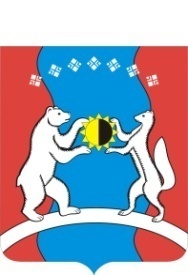     САХА ӨРӨСПҮҮБҮЛҮКЭТЭАЛДАН  ОРОЙУОНУНДЬОКУТААТТАРЫН СЭБИЭТЭ